ПРОЕКТДоговор о задатке по Лоту № ___ Общество с ограниченной ответственностью «ЛИЗИНГОВАЯ КОМПАНИЯ АЛЬТЕРНАТИВА», именуемое в дальнейшем «Продавец», в лице конкурсного управляющего Баевой Марии Вячеславовны, действующей на основании решения Арбитражного суда Ивановской области от 20.08.2020г. по делу № , с одной стороны, и_________________________________________________________________________, именуемый (-ая, -ое) в дальнейшем «Претендент», в лице __________________________ _____________________________________________________, действующего (-ей) на основании ______________________________________________________________________, с другой стороны, вместе именуемые «Стороны», заключили настоящий договор о нижеследующем:1. Предмет договора1.1. Претендент для участия в торгах, проводимых в процедуре несостоятельности (банкротства) Продавца, по продаже имущества Продавца:по Лоту № ____ (далее именуется «Лот»): _______________________________________________________________________________________________________________________________________________________________________________________________________________________________________________________________________________(описание лота, начальная цена лота (здесь и далее НДС не облагается)обязуется перечислить, а Продавец торгов принимает на счет, указанный в п. 1.2 настоящего договора, задаток в сумме ____________ рублей, в срок до даты окончания срока периода приема заявок.1.2. Задаток вносится Претендентом в качестве обеспечения участия Претендента в торгах в форме открытого аукциона с открытой формой представления предложений о цене по продаже имущества, входящего в состав лота на реквизиты:Реквизиты расчетного счета для перечисления задатка: р/с № 40701810402000000343 в Ярославский филиал ПАО "Промсвязьбанк", БИК: 047888760, к/с 30101810300000000760, получатель ООО «ЛИЗИНГОВАЯ КОМПАНИЯ АЛЬТЕРНАТИВА». В платежном документе в графе «назначение платежа» должно содержаться: «Задаток для участия в торгах, имущество ООО «Лизинговая компания Альтернатива», Лот № ________».Задаток должен поступить на расчетный счет продавца до даты окончания времени и срока приема заявок. Задаток считается внесенным с даты поступления всей суммы Задатка на вышеуказанный счет. В случае, когда сумма Задатка от Претендента не зачислена на расчетный счет на дату, указанную в информационном сообщении о проведении торгов, Претендент не допускается к участию в торгах. Представление Претендентом платежных документов с отметкой об исполнении при этом во внимание Организатором торгов не принимается.1.3. Задаток служит обеспечением исполнения обязательств Претендента по заключению по итогам торгов договора купли-продажи Имущества и оплате цены продажи Имущества (Лота), определенной по итогам торгов, в случае признания Претендента победителем торгов. На денежные средства, перечисленные в соответствии с настоящим Договором, проценты не начисляются.2.Права и обязанности сторон2.1. В случае, если Претендент не будет признан победителем торгов по Лоту, Организатор торгов обязуется возвратить полученный от Претендента задаток в течение 5 (пяти) рабочих дней со дня подписания протокола о результатах проведения торгов (п.15 ст.110 ФЗ РФ «О несостоятельности (банкротстве)») на счет Претендента, указанный в разделе 4 настоящего договора. 2.2. В случае признания Претендента победителем торгов сумма задатка засчитывается в счет оплаты за приобретенное имущество.2.3. В случае отказа или уклонения победителя торгов от подписания договора купли-продажи имущества в течение пяти дней с даты получения договора купли-продажи внесенный задаток ему не возвращается.3.Срок действия договора3.1. Настоящий договор вступает в силу с момента его подписания сторонами и прекращает свое действие с момента исполнения сторонами обязательств, предусмотренных договором, или другим основаниям в соответствие с действующим законодательством Российской Федерации.3.2. Все возможные споры и разногласия, возникшие между сторонами, решаются сторонами путем переговоров. В случае невозможности разрешения споров путем переговоров, стороны передают их для разрешения в арбитражный суд или в суде общей юрисдикции в соответствии с их компетенцией по месту нахождения Продавца.3.3. Настоящий договор составлен в двух экземплярах, имеющих одинаковую юридическую силу, по одному экземпляру для каждой из сторон. В соответствии с п.3 ст.438 ГК РФ настоящий Договор считается заключенным сторонами в любом случае с момента перечисления Претендентом на расчетный счет Организатора торгов суммы Задатка в полном объеме.4. Адреса и реквизиты, подписи сторонг. Иваново«___» ____________ 202___ г.Продавец:Претендент:Общество с ограниченной ответственностью «ЛИЗИНГОВАЯ КОМПАНИЯ АЛЬТЕРНАТИВА» (ОГРН , ИНН , адрес: .Контактный адрес конкурсного управляющего – организатора торгов: 153012 г.Иваново, ул.Советская, д.22-а, оф.308. Контактный телефон: 8-910-985-60-30.E-mail: baevamary@gmail.com Конкурсный управляющий Баева М.В.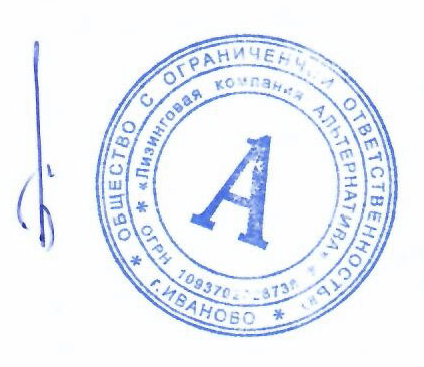 Наименование:ИНН:ОГРН /ОГРНИП: Адрес:Данные / реквизиты документа, удостоверяющего личность для физически лиц:Уполномоченное лицо:Реквизиты расчетного счета для возврата задатка:Контактный телефон:E-mail:Подпись (печать при наличии):